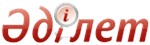 Об утверждении критериев оценки степени риска и проверочного листа в области охраны, воспроизводства и использования животного мираСовместный приказ Министра сельского хозяйства Республики Казахстан от 25 декабря 2015 года № 18-04/1126 и Министра национальной экономики Республики Казахстан от 28 декабря 2015 года № 808. Зарегистрирован в Министерстве юстиции Республики Казахстан 30 декабря 2015 года № 12657      В соответствии с подпунктом 2) пункта 2 статьи 86, пункта 2 и  3 статьи 141 и пункта 1 статьи 143 Предпринимательского кодекса Республики Казахстан от 29 октября 2015 года ПРИКАЗЫВАЕМ:
      1. Утвердить прилагаемые:
      1) критерии оценки степени риска в области охраны, воспроизводства и использования животного мира согласно приложению 1 к настоящему совместному приказу;
      2) проверочный лист в области охраны, воспроизводства и использования животного мира согласно приложению 2 к настоящему совместному приказу.
      2. Признать утратившим силу совместный приказ исполняющего обязанности Министра сельского хозяйства Республики Казахстан от 13 июля 2015 года № 18-04/647 и Министра национальной экономики Республики Казахстан от 20 июля 2015 года № 539 «Об утверждении критериев оценки степени риска и формы проверочных листов в области охраны, воспроизводства и использования животного мира» (зарегистрированный в Реестре государственной регистрации нормативных правовых актов № 11925, опубликованный в информационно-правовой системе «Әділет» 2 октября 2015 года).
      3. Комитету лесного хозяйства и животного мира Министерства сельского хозяйства Республики Казахстан в установленном законодательством порядке обеспечить:
      1) государственную регистрацию настоящего совместного приказа в Министерстве юстиции Республики Казахстан;
      2) в течение десяти календарных дней после государственной регистрации настоящего совместного приказа в Министерстве юстиции Республики Казахстан направление его копии на официальное опубликование в периодические печатные издания и в информационно-правовую систему «Әділет»;
      3) размещение настоящего совместного приказа на интернет-ресурсе Министерства сельского хозяйства Республики Казахстан и интранет-портале государственных органов.
      4. Контроль за исполнением настоящего совместного приказа возложить на курирующего вице-министра сельского хозяйства Республики Казахстан.
      5. Настоящий совместный приказ вводится в действие по истечении десяти календарных дней после дня его первого официального опубликования.      «СОГЛАСОВАН»
      Председатель Комитета по правовой
      статистике и специальным учетам
      Генеральной прокуратуры
      Республики Казахстан
      ______________ С. Айтпаева
      29 декабря 2015 год  Приложение 1          
 к совместному приказу      
 Министра сельского хозяйства  
 Республики Казахстан       
от 25 декабря 2015 года № 18-04/1126
и Министра национальной экономики
 Республики Казахстан       
 от 28 декабря 2015 года № 808    Критерии
оценки степени риска в области охраны, воспроизводства
и использования животного мира      1. Настоящие Критерии оценки степени риска в области охраны, воспроизводства и использования животного мира (далее - Критерии) разработаны в соответствии с пунктом 3 статьи 141 Предпринимательского кодекса Республики Казахстан от 29 октября 2015 года, Законом Республики Казахстан «Об охране, воспроизводстве и использовании животного мира» от 9 июля 2004 года, и являются совокупностью количественных и качественных показателей, связанных с непосредственной деятельностью проверяемого субъекта, особенностями отраслевого развития и факторами, влияющими на это развитие, позволяющих отнести проверяемых субъектов к различным степеням риска.
      2. В настоящих Критериях используются следующие понятия:
      1) субъекты контроля – субъекты, осуществляющие деятельность в области охраны, воспроизводства и использования животного мира;
      2) значительные нарушения – нарушение требований, установленных нормативными правовыми актами в области охраны, воспроизводства и использования животного мира в части отсутствия аншлагов, исполнения Планов развития и Договоров по планированию средств, материально-технического оснащения, воспроизводства и науки, несвоевременного представления или непредставления отчетов, наличия подтвержденных жалоб;
      3) незначительные нарушения - нарушение требований, установленных нормативными правовыми актами в области охраны, воспроизводства и использования животного мира в части отсутствия зарегистрированных и обозначенных регистрационными номерами плавучих средств в порядке, установленном Законом Республики Казахстан от 6 июля 2004 года «О внутреннем водном транспорте»;
      4) грубое нарушение – нарушение требований, установленных нормативными правовыми актами в области охраны, воспроизводства и использования животного мира в части несоблюдения порядка создание зоологических коллекций, несоблюдения установленных лимитов и сроков, не соблюдения требований к рыбозащитным устройствам, допущения уничтожения или порчи столбов, плавучих опознавательных знаков, возникновения неблагоприятных происшествий, отсутствия журналов учета добычи животных, нарушения обязательств, указанных в Договорах, в Планах;
      5) риск – вероятность причинения вреда в результате деятельности субъектов контроля животному миру, ухудшения экологической обстановки и нарушения биологического равновесия на охотничьих хозяйствах, рыбохозяйственных водоемах (участках) с учетом степени тяжести его последствий;
      6) оценка степени риска – комплекс мероприятий, проводимых органом контроля и надзора, с целью назначения и проведения проверок.
      3. Критерии подразделяются на:
      1) объективные, определяемые в зависимости от осуществляемого вида деятельности проверяемых субъектов;
      2) субъективные, определяемые в зависимости от допущенных субъектами контроля нарушений законодательства в области охраны, воспроизводства и использования животного мира.
      4. По объективным критериям субъекты контроля относятся к следующим группам риска:
      1) к высокой степени риска – субъекты, занимающиеся ведением охотничьего хозяйства, а так же промысловым рыболовством и забором воды для нужд сельского хозяйства, промышленности и энергетики, научно-исследовательским ловом;
      2) не отнесенной к высокой степени риска – субъекты, занимающиеся вольерным и полувольным содержанием, разведением объектов животного мира, а также организации, занимающиеся обучением граждан охотничьему минимуму, владельцы зоологических коллекций, зоопарки, биологические центры, организацией любительского (спортивного) рыболовства, аквакультурой в естественных водоемах.
      В отношении проверяемых субъектов, отнесенных к высокой степени риска, проводятся выборочные и внеплановые проверки, а также иная форма контроля.
      В отношении проверяемых субъектов, отнесенных к не отнесенной к высокой степени риска, проводятся внеплановые проверки и иная форма контроля.
      5. Субъективные критерии определяются на основании результатов анализа информации из следующих источников:
      1) результаты анализа предыдущих проверок субъектов контроля;
       2) результаты мониторинга отчетности, представляемой субъектами контроля в территориальные инспекции Комитета лесного хозяйства и животного мира Министерства сельского хозяйства Республики Казахстан; 
      3) наличие и количество подтвержденных жалоб и обращений на субъекты контроля, поступивших от физических или юридических лиц, государственных органов;
      4) наличие зарегистрированных случаев возникновения неблагоприятных происшествий, возникших по вине субъектов контроля.
      6. Субъективные критерии определяются согласно приложению 2 к настоящим Критериям.
      7. В соответствии с критериями оценки степени риска, регулирующего государственного органа, рассчитывается показатель степени риска субъективных критериев по шкале от 0 до 100.
      При выявлении одного грубого нарушения, проверяемому субъекту приравнивается показатель степени риска 100 и в отношении него проводится выборочная проверка.
      В случае, если нарушений грубой степени не выявлено, то для определения показателя степени риска рассчитываются показатели нарушений значительной и незначительной степени, затем суммируются.
      При определении показателя значительных нарушений применяется коэффициент 0,7 и данный показатель рассчитывается по следующей формуле: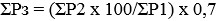       где:
      Рз – показатель значительных нарушений;
      Р1 – общее количество значительных нарушений;
      Р2 - количество выявленных значительных нарушений;
      При определении показателя незначительных нарушений применяется коэффициент 0,3 и данный показатель рассчитывается по следующей формуле: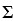 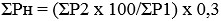       где:
      Рн – показатель незначительных нарушений;
      Р1 – общее количество незначительных нарушений;
      Р2 - количество выявленных незначительных нарушений; 
      Общий показатель степени риска (Р) рассчитывается по шкале от 0 до 100 и определяется путем суммирования показателей значительных и незначительных нарушений по следующей формуле: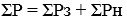       где:
      Р - общий показатель степени риска;
      Рз - показатель значительных нарушений; 
      Рн - показатель незначительных нарушений.
      8. По показателям степени риска проверяемый субъект (объект) относится:
      1) к высокой степени риска – при показателе степени риска от 60 до 100, и в отношении него проводится выборочная проверка;
      2) к не отнесенным к высокой степени риска – при показателе степени риска от 0 до 60, и в отношении него не проводится выборочная проверка.
      9. Списки выборочных проверок составляются с учетом:
      1) приоритетности субъектов контроля с наибольшими показателями степени риска по субъективным критериям;
      2) нагрузки на одного государственного инспектора.
      10. Кратность проведения выборочной проверки не может быть чаще одного раза в год.
      11. Выборочные проверки проводятся на основании списков выборочных проверок, формируемых на полугодие по результатам проводимого анализа и оценки, утвержденных первым руководителем регулирующего государственного органа или местного исполнительного органа. Списки выборочных проверок направляются в уполномоченный орган по правовой статистике и специальным учетам в срок не позднее, чем за пятнадцать календарных дней до начала соответствующего отчетного периода.
      12. Списки выборочных проверок составляются с учетом:
      1) приоритетности проверяемых субъектов (объектов) с наибольшим показателем степени риска по субъективным критериям;
      2) нагрузки на должностных лиц, осуществляющих проверки, государственного органа.  Приложение 2       
 к Критериям оценки степени 
 риска в области охраны, 
 воспроизводства и     
использования животного мира       Субъективные критерии и отнесение их к высокой или
     не отнесенной к высокой степени риска, осуществляется
                по нижеследующим показателям  Приложение 3           
 к совместному приказу       
 Министра сельского хозяйства  
 Республики Казахстан       
 от 25 декабря 2015 года № 18-04/1126 
и Министра национальной экономики
 Республики Казахстан       
 от 28 декабря 2015 года № 808      Проверочный лист в области охраны, воспроизводства и
               использования животного мира_____________________________________________________________________
    (в соответствии со статьей 143 Предпринимательского Кодекса
                       Республики Казахстан)
в отношении _________________________________________________________
     (наименование однородной группы проверяемых субъектов (объектов)Государственный орган, назначивший проверку _________________________
_____________________________________________________________________
Акт о назначении проверки ___________________________________________
                                         (№, дата)
Наименование проверяемого субъекта (объекта)_________________________
_____________________________________________________________________
(ИИН), БИН проверяемого субъекта (объекта) __________________________
_____________________________________________________________________
Адрес места нахождения ______________________________________________Должностное (ые) лицо (а) ______________________         ____________
                                (должность)               (подпись)
                          ___________________________________________
                           (фамилия, имя, отчество (при его наличии)Руководитель
проверяемого субъекта _______________________________________________
               (фамилия, имя, отчество (при его наличии), должность)
                       ____________ 
                       (подпись)© 2012. РГП на ПХВ Республиканский центр правовой информации Министерства юстиции Республики КазахстанМинистр
сельского хозяйства
Республики Казахстан
__________ А. МамытбековМинистр
национальной экономики
Республики Казахстан
__________ Е. Досаев №Критерии оценки степени риска в области охраны, воспроизводства и использования животного мираСтепень нарушения1. Результаты предыдущих проверок (степень тяжести устанавливается при несоблюдении нижеперечисленных требований)1. Результаты предыдущих проверок (степень тяжести устанавливается при несоблюдении нижеперечисленных требований)1. Результаты предыдущих проверок (степень тяжести устанавливается при несоблюдении нижеперечисленных требований)1Наличие и исполнение проверяемым субъектом Плана ведения охотничьего хозяйства Грубое2Наличие Договора на пользование животным миром с субъектом охотничьего хозяйстваГрубое3Наличие журнала учета добычи животных (промысловый журнал)Грубое4Соблюдение порядка содержания животных в неволе или полувольных условиях, а также зоологических коллекцийГрубое5Наличие разрешений на ввоз на территорию Республики Казахстан и вывоз с территории Республики Казахстан видов животных, подпадающих под действие Конвенции о международной торговле видами дикой фауны и флоры, находящимися под угрозой исчезновенияЗначительное6Соблюдение проверяемым субъектом требования законодательства Республики Казахстан в области охраны, воспроизводства и использования животного мираГрубое 7Наличие аншлаговЗначительное8Наличие разрешений на производство интродукции, реинтродукции и гибридизации животных Значительное9Соблюдение требований по недопущению добычи объектов животного мира сверх установленного лимита и вне сроков, указанных в разрешениях на пользование животным миром, а также в зонах покоя Грубое10Наличие и исполнение Договоров на рыболовство и ведение рыбного хозяйстваГрубое 11Наличие плавучих средств, зарегистрированных и обозначенных регистрационными номерами Незначительное12Наличие справки о происхождении вылова рыбы Значительное13Соблюдение требований по недопущению уничтожения или порчи столбов, плавучих опознавательных знаков и аншлагов, обозначающих границы зимовальных ям, нерестилищ, рыбохозяйственных участков и мест, запретных для рыболовства Грубое14Наличие рыбозащитных устройств на водозаборных сооружениях Грубое2. «Результаты мониторинга отчетности, представляемой субъектами контроля, в территориальные инспекции Комитета лесного хозяйства и животного мира Министерства сельского хозяйства Республики Казахстан»2. «Результаты мониторинга отчетности, представляемой субъектами контроля, в территориальные инспекции Комитета лесного хозяйства и животного мира Министерства сельского хозяйства Республики Казахстан»2. «Результаты мониторинга отчетности, представляемой субъектами контроля, в территориальные инспекции Комитета лесного хозяйства и животного мира Министерства сельского хозяйства Республики Казахстан»15Несвоевременное представление или непредставление отчета по деятельности в области охраны, воспроизводства и использования животного мираЗначительное3. «Наличие и количество подтвержденных жалоб и обращений»3. «Наличие и количество подтвержденных жалоб и обращений»3. «Наличие и количество подтвержденных жалоб и обращений»16Наличие одной подтвержденной жалобы на субъект контроля, осуществляющего деятельности по организации охоты и ведению охотничьего хозяйства, рыболовству и ведению рыбного хозяйстваЗначительное 4. Наличие зарегистрированных случаев возникновения неблагоприятных происшествий, возникших по вине субъектов контроля4. Наличие зарегистрированных случаев возникновения неблагоприятных происшествий, возникших по вине субъектов контроля4. Наличие зарегистрированных случаев возникновения неблагоприятных происшествий, возникших по вине субъектов контроля17Наличие зарегистрированных неблагоприятных происшествий, возникших по вине субъектов контроля, выраженные в виде причинения вреда в результате деятельности животному миру, ухудшения экологической обстановки и нарушения биологического равновесия в охотничьих хозяйствах и рыбохозяйственных водоемах (участках)Грубое№ п/пПеречень требованийТребуетсяНе требуетсяСоответствует требованиямНе соответствует требованиям1234561Наличие и исполнение проверяемым субъектом Плана ведения охотничьего хозяйства 2Наличие Договора на пользование животным миром с субъектом охотничьего хозяйства3Наличие журнала учета добычи животных (промысловый журнал)4Соблюдение порядка содержания животных в неволе или полувольных условиях, а также зоологических коллекций5Наличие разрешений на ввоз на территорию Республики Казахстан и вывоз с территории Республики Казахстан видов животных, подпадающих под действие Конвенции о международной торговле видами дикой фауны и флоры, находящимися под угрозой исчезновения6Соблюдение проверяемым субъектом требования законодательства Республики Казахстан в области охраны, воспроизводства и использования животного мира7Наличие аншлагов8Наличие разрешений на производство интродукции, реинтродукции и гибридизации животных 9Соблюдение требований по недопущению добычи объектов животного мира сверх установленного лимита и вне сроков, указанных в разрешениях на пользование животным миром, а также в зонах покоя 10Наличие и исполнение Договоров на рыболовство и ведение рыбного хозяйства11Наличие плавучих средств, зарегистрированных и обозначенных регистрационными номерами 12Наличие справки о происхождении вылова рыбы 13Соблюдение требований по недопущению уничтожения или порчи столбов, плавучих опознавательных знаков и аншлагов, обозначающих границы зимовальных ям, нерестилищ, рыбохозяйственных участков и мест, запретных для рыболовства 14Наличие рыбозащитных устройств на водозаборных сооружениях 